Dr. Richard Steevens’ Scholarship 2018Applicants’ Coversheet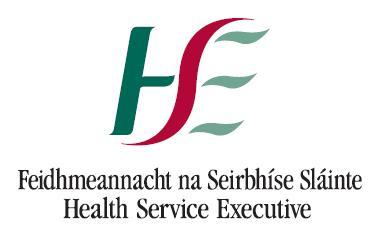 1First Name:2Middle Name(s):           3Last Name:
4Training Body5Specialty 6Sub-Specialty (if appropriate)7Title of proposed training fellowship 8Location of proposed training fellowship9Name of clinical supervisor for proposed training fellowship10Period of proposed fellowship(minimum 3 months, maximum 12 months)11Date of commencement of proposed fellowship12Current year of specialist training programme at time of application13Expected period of training still to be completed as at July 2018 before award of CSCST14Duration of Flexible Training (if any)(From – to)15Is any funding already available for the proposed fellowship? (e.g. from host institution or other source)16If “yes” at Q. 15, specify the amount available17Date of Birth (DD-MM-YYYY):▬▬18Gender:19Nationality:20Country/ies of which you are a citizen:(i)(ii)(iii)22Postal Address:21E-mail Address:22Home Telephone Number (optional):23Mobile Telephone Number (mandatory):24Medical Council Registration Number25Current Training Post Number26Expected point on SpR/SR Salary scale as at July 201827Contact details for Host Institution:Name of proposed clinical supervisor:E-mail address of clinical supervisor:Telephone number of clinical supervisor: